lMADONAS NOVADA PAŠVALDĪBA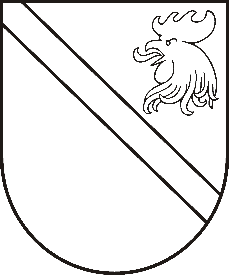 Reģ. Nr. 90000054572Saieta laukums 1, Madona, Madonas novads, LV-4801 t. 64860090, fakss 64860079, e-pasts: dome@madona.lv ___________________________________________________________________________MADONAS NOVADA PAŠVALDĪBAS DOMESLĒMUMSMadonā2018.gada 26.aprīlī								Nr.162									(protokols Nr.7, 21.p.)Par zemes lietošanas mērķa noteikšanu plānotajām zemes vienībām  Ošupes pagastāMadonas novada pašvaldībā saņemts SIA “Geo SIJA” 03.04.2018. iesniegums (reģistrēts Madonas novada pašvaldībā 03.04.2018. ar Nr.MNP/2.1.3.2./18/1155) par zemes ierīcības projektu ar lūgumu sadalīt zemes vienību “xxx” ar kadastra apzīmējumu xxx divās atsevišķās zemes vienībās.Noklausījusies Būvvaldes vadītāja A.Riebas sniegto informāciju, pamatojoties uz “Nekustāmā īpašuma valsts kadastra likuma” 9.panta pirmās daļas 1.punktu, 20.06.2006. MK noteikumiem Nr.496 “Nekustamā īpašuma lietošanas mērķu klasifikācijas un nekustamā īpašuma lietošanas mērķu noteikšanas un maiņas kārtība” pirmās daļas 2 punktu, kas nosaka, ka  /Nekustamā īpašuma lietošanas mērķi atbilstoši detālplānojumam, vietējās pašvaldības teritorijas plānojumam, vai normatīvajos aktos noteiktajā kārtībā uzsāktai zemes vai būves pašreizējai izmantošanai kadastrālās vērtēšanas vajadzībām nosaka zemes vienībai un plānotajai (projektētai) zemes vienībai/, ņemot vērā 17.04.2018. Finanšu un attīstības komitejas atzinumu, atklāti balsojot: PAR – 13 (Agris Lungevičs, Zigfrīds Gora, Ivars Miķelsons, Andrejs Ceļapīters, Artūrs Čačka, Andris Dombrovskis, Antra Gotlaufa, Artūrs Grandāns, Gunārs Ikaunieks, Valda Kļaviņa, Andris Sakne, Rihards Saulītis, Aleksandrs Šrubs), PRET – NAV,  ATTURAS – NAV, Madonas novada pašvaldības dome  NOLEMJ:Plānotajai (projektētai) zemes vienībai 0,3 ha platībā, Degumnieki, Ošupes pagasts, Madonas novads noteikt zemes lietošanas mērķi lauksaimnieciska rakstura uzņēmumu apbūve NĪLM kods 1003.Plānotai (projektētai) zemes vienībai 0,8 ha platībā, Degumnieki, Ošupes pagasts, Madonas novads noteikt zeme lietošanas mērķi, lauksaimnieciska rakstura uzņēmumu apbūve NĪLM kods 1003.Saskaņā ar Administratīvā procesa likuma 188.panta pirmo daļu, lēmumu var pārsūdzēt viena mēneša laikā no lēmuma spēkā stāšanās dienas Administratīvajā rajona tiesā.Saskaņā ar Administratīvā procesa likuma 70.panta pirmo daļu, lēmums stājas spēkā ar brīdi, kad tas paziņots adresātam.Domes priekšsēdētājs						A.Lungevičs